Протокол №379заседания ПравленияАссоциации «Саморегулируемая организация «Строители Чувашии»(А «СО «СЧ»)Дата проведения: 28.04.2018 г.Место проведения: 428000, Чувашская Республика, г. Чебоксары, ул. Правая Набережная Сугутки, дом 1, пом.2.Время начала регистрации участников заседания:		11 часов 00 минут. Время окончания регистрации участников заседания:		11 часов 05 минут. Заседание открыто:		11 часов 05 минут.Присутствуют:Александров Андрей Спиридонович — Председатель Правления;Алексеев Валерий Глебович—член Правления;Янковский Михаил Вячеславович—член Правления.Из  9 членов Правления присутствуют 3 человека - кворум не имеется. Заседание не правомочно.На заседании Правления присутствовали без права голосования:Андреев Александр Федорович – Генеральный директор А «СО «СЧ»;Янковский Алексей Михайлович – Начальник отдела Реестра А «СО «СЧ»;Тихонова Ирина Васильевна – начальник Правового отдела А «СО «СЧ»;Председательствующим заседания Правления согласно Устава А «СО «СЧ» является  Председатель Правления – Александров Андрей Спиридонович.А.С. Александров - огласил повестку дня и предложил озвучить ее. Голосование:«За» - 3, «Против» - 0 , «Воздержались» - 0.Решили:Озвучить предложенную А.С. Александровым повестку дня.ПОВЕСТКА ДНЯ:Об избрании Секретаря на заседании Правления;О рассмотрении п.4. коллективного обращения членов Правления, назначенном на 28 апреля 2017 года решением Правления (Протокол №378 от 25.04.2018г.) Выступил:А.С.Александров – в виду отсутствия кворума заседания Правления, из-за неявки следующих членов Правления:- Юрусов Валерий Геннадьевич — член Правления;- Черкасов Алексей Юрьевич— член Правления;- Трифонов Дмитрий Михайлович— член Правления,В том числе прямо заинтересованных, инициировавших необходимость рассмотрения указанных в повестке дня вопросов, следующих членов Правления:- Скосырский Владимир Иванович— Заместитель председателя Правления;- Панин Владимир Викторович— член Правления;- Грищенко Алексей Алексеевич— член Правления,необходимо перенести рассмотрение вышеуказанных вопросов на неопределенный срок. О дате созыва очередного заседания Правления сообщить всем членам Правления надлежащим образом в установленные законом и внутренними документами Ассоциации, сроки.Заседание закрыто в 12 часов 30 минут 28 апреля 2018 г.Окончательная редакция протокола изготовлена 28 апреля 2018 г.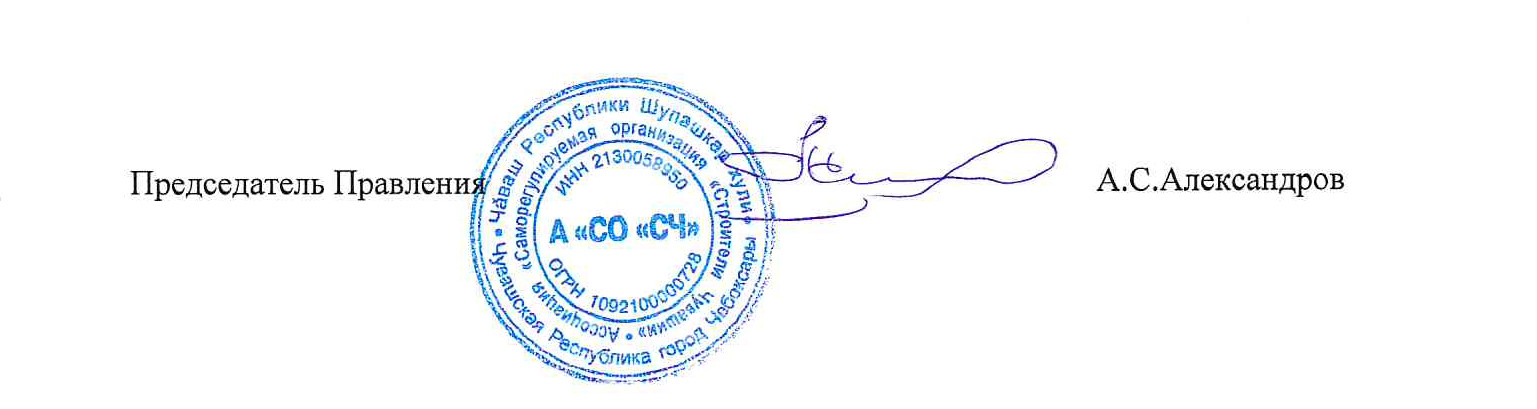 